Martha Hammond Yr 9 Hayesfield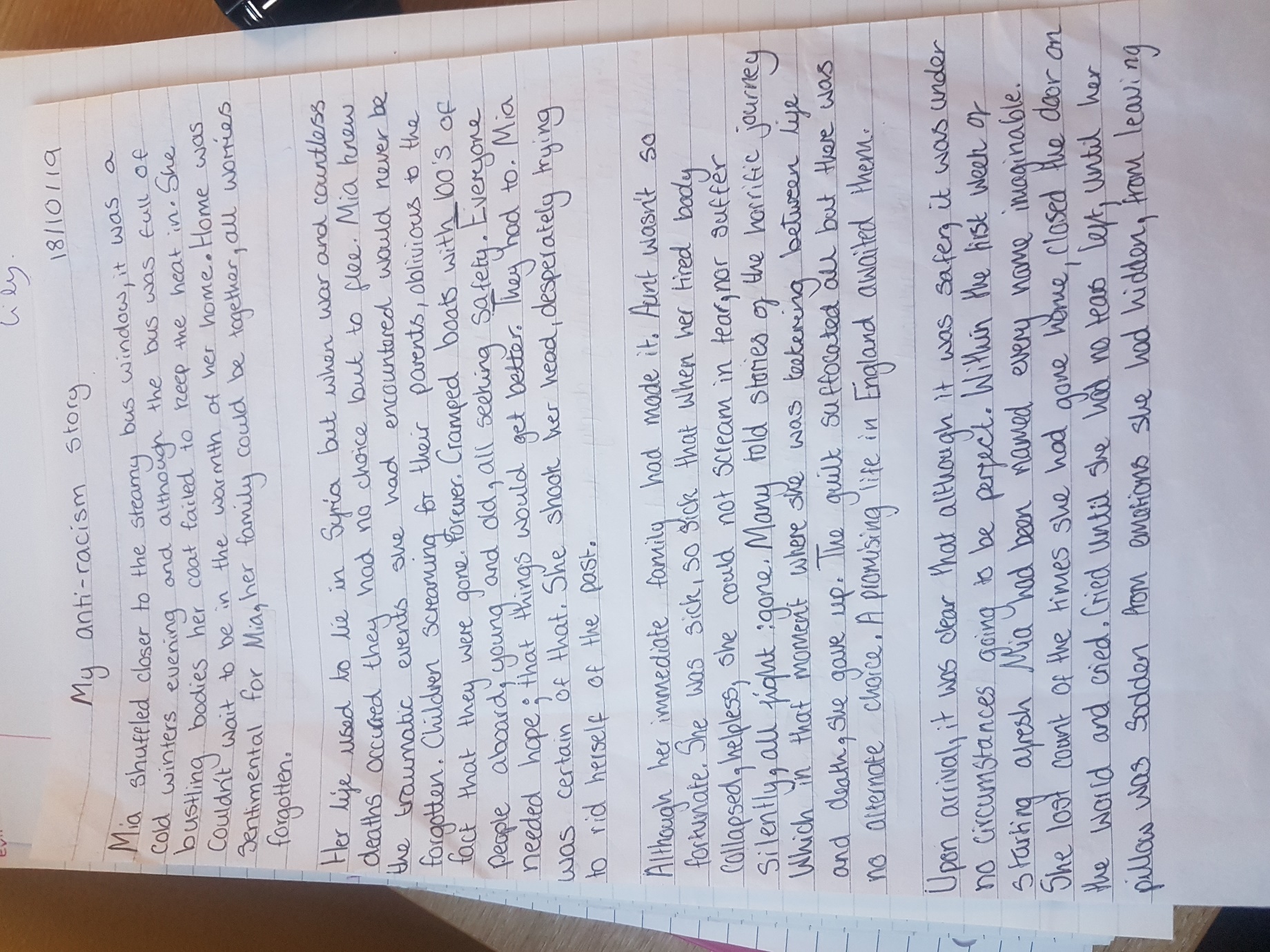 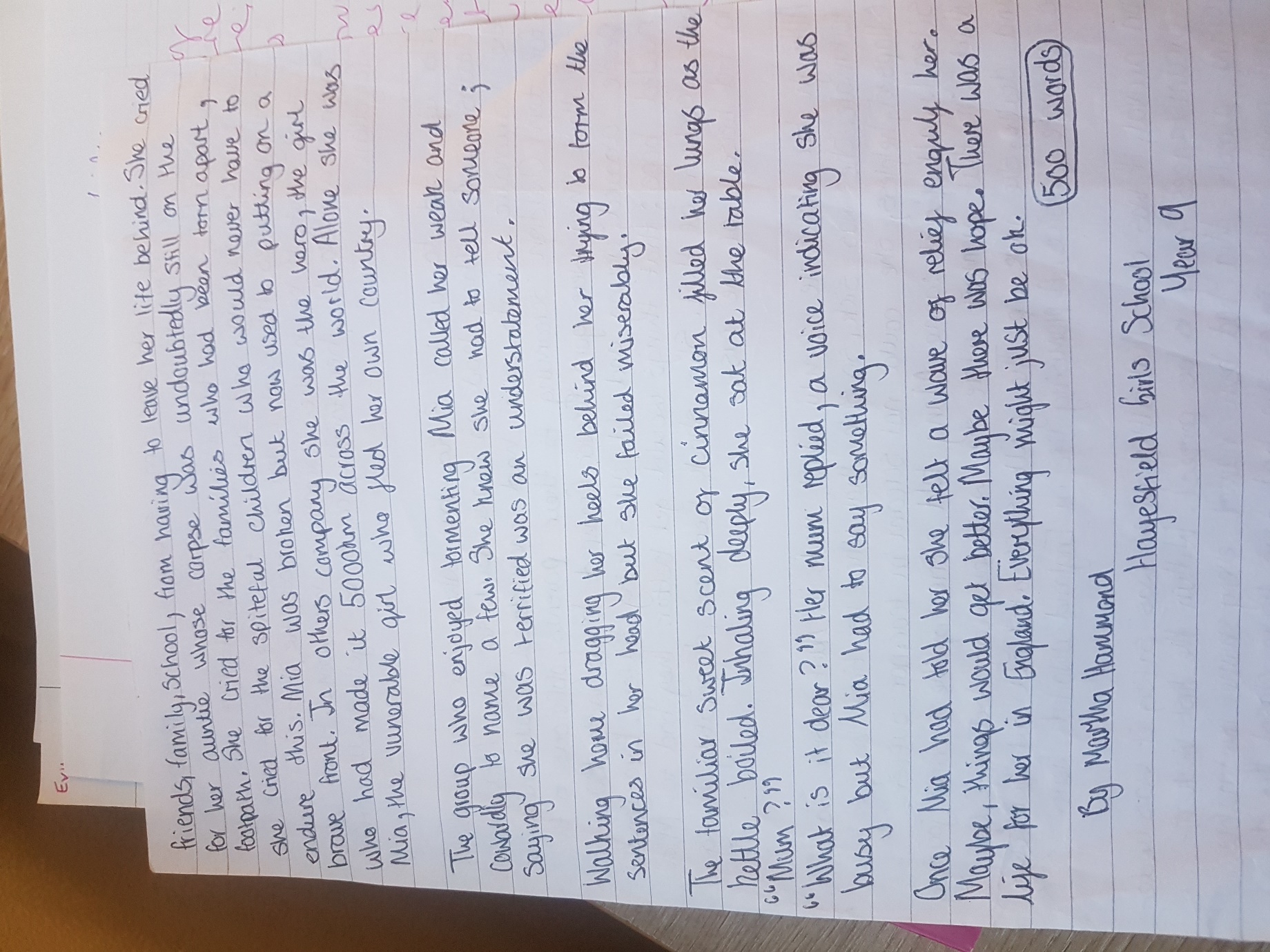 